Ведущий: А теперь участники праздника представят себя (папа и сын представляют свою команду)Ведущий:Так как мужчина должен быть не только сильным и ловким, но и умным, предлагаю посостязаться в викторине. За каждый правильный ответ команде присуждается 1 балл.I этапИнтеллектуальный конкурс
(Дается куб с цветными гранями. Каждому цвету соответствуют вопросы из разных областей знаний. Участники по очереди бросают куб и отвечают на три вопроса.)2 этапСпортивный конкурс1.Эстафета «Челночный бег»(на дистанции в обручах расположены 3 мяча)По  команде судьи мальчик подбегает к первому мячу, забирает его и относит на линию старта, затем 2-ой  и 3-ий. Папа расставляет мячи, перенося их на бадминтонной ракетке.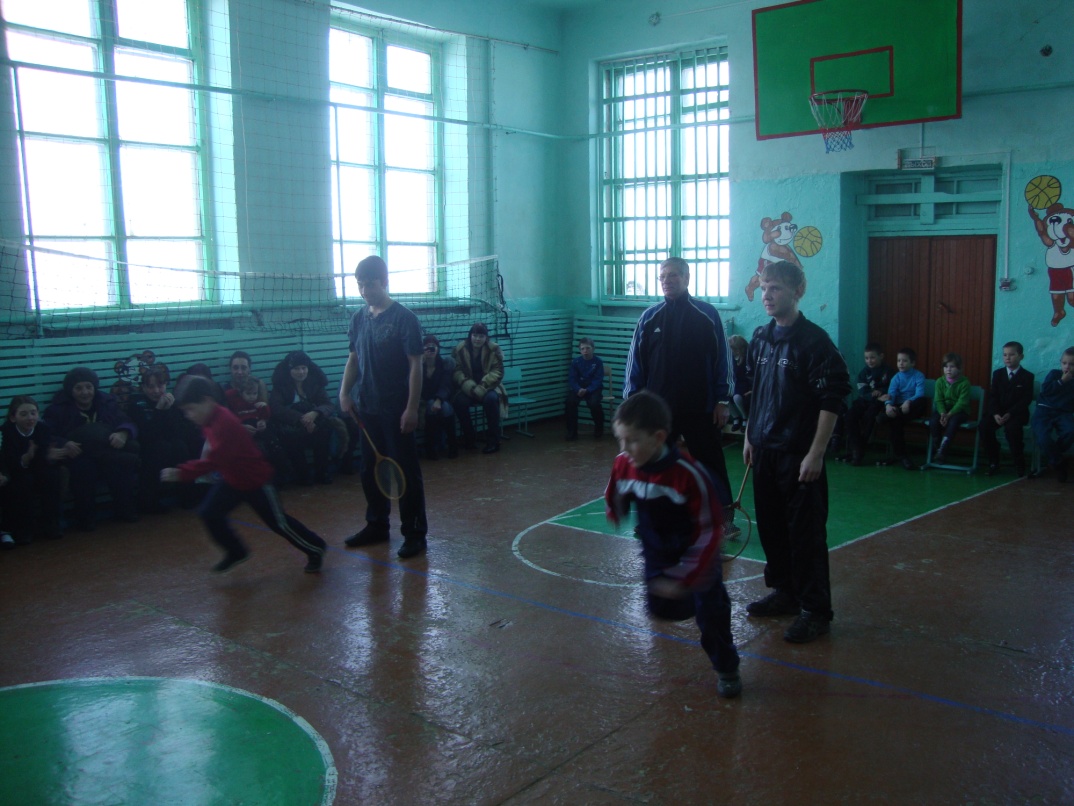 2. «Эстафета с обручами»(на дистанции поочередно стоят 3 обруча в конце дистанции висят мишени)Мальчик по команде судьи, пролезает в них, бежит к линии метания, бросает мяч в цель  и возвращается обратно, передает эстафету папе, так же пробегает дистанцию папа.3.Эстафета «Бег пингвинов»Прыжки с  воздушным шаром между ног (выше колен)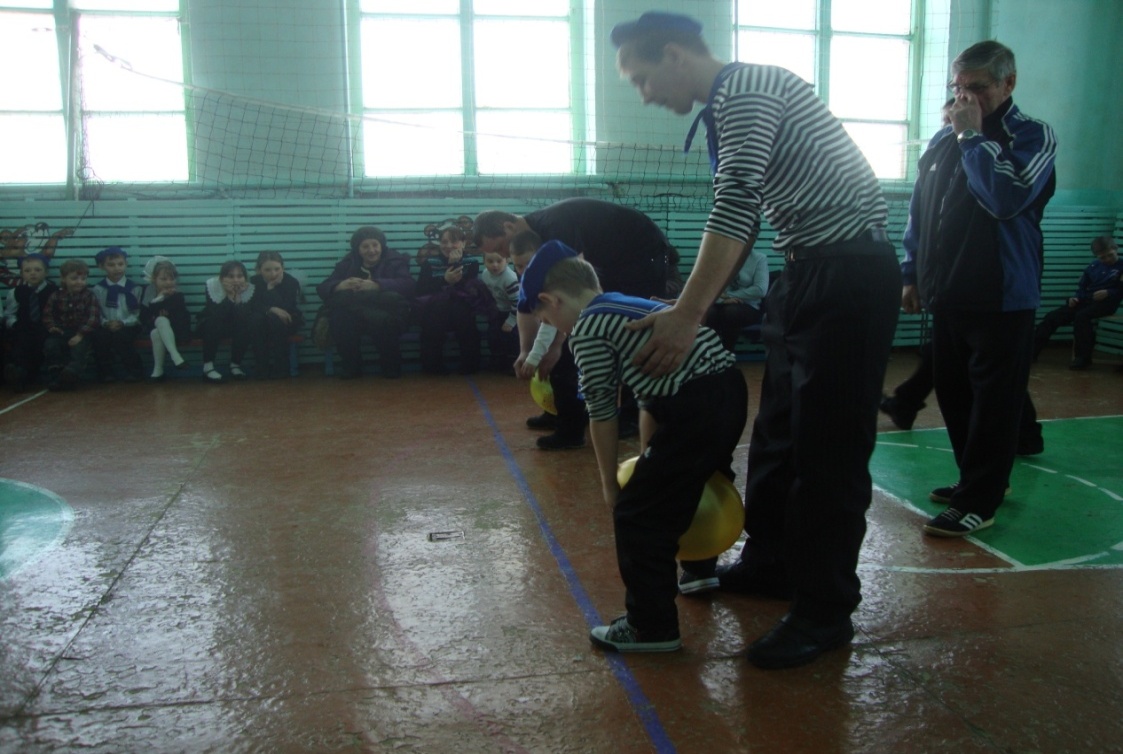 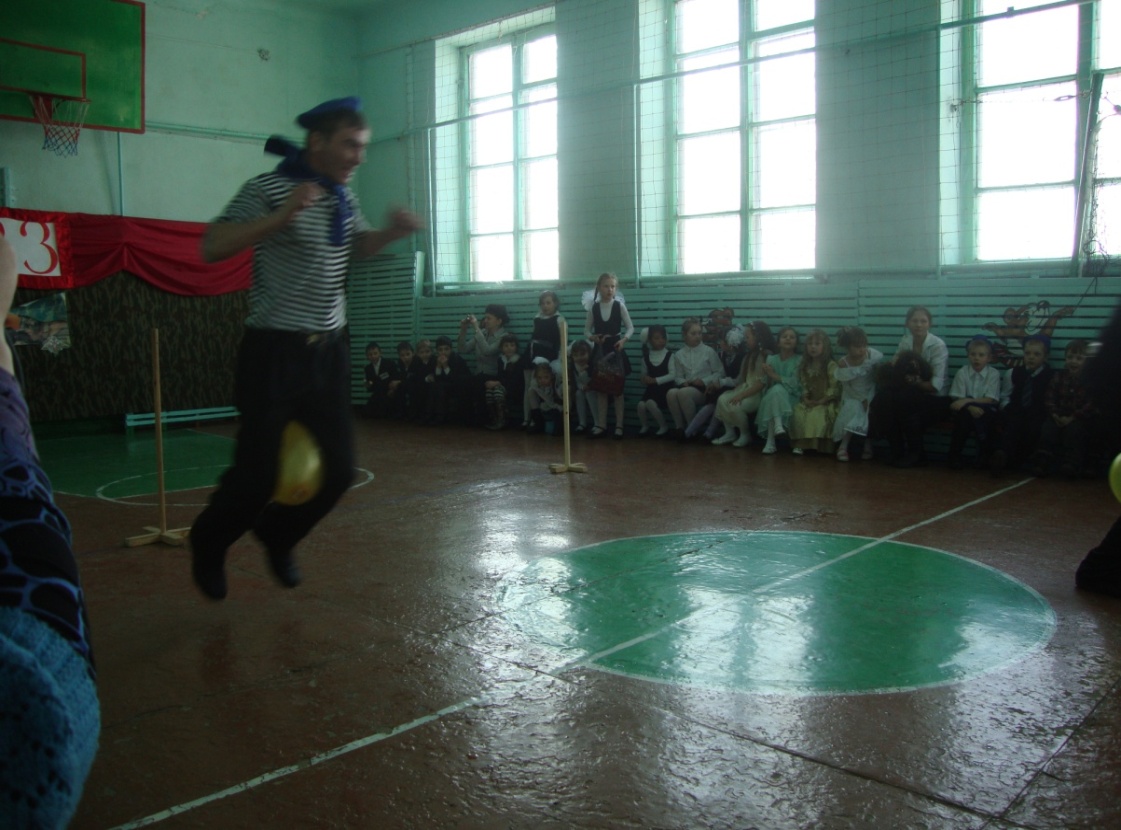 4.Эстафета «Форсирование реки»Мальчик, надев на ноги сапоги от защитного комплекта, держит на вытянутых руках стакан с водой. Пробегает до  ориентира и обратно. Папа делает тоже самое. Но держит стакан над головой (если вода расплескалась, добавить).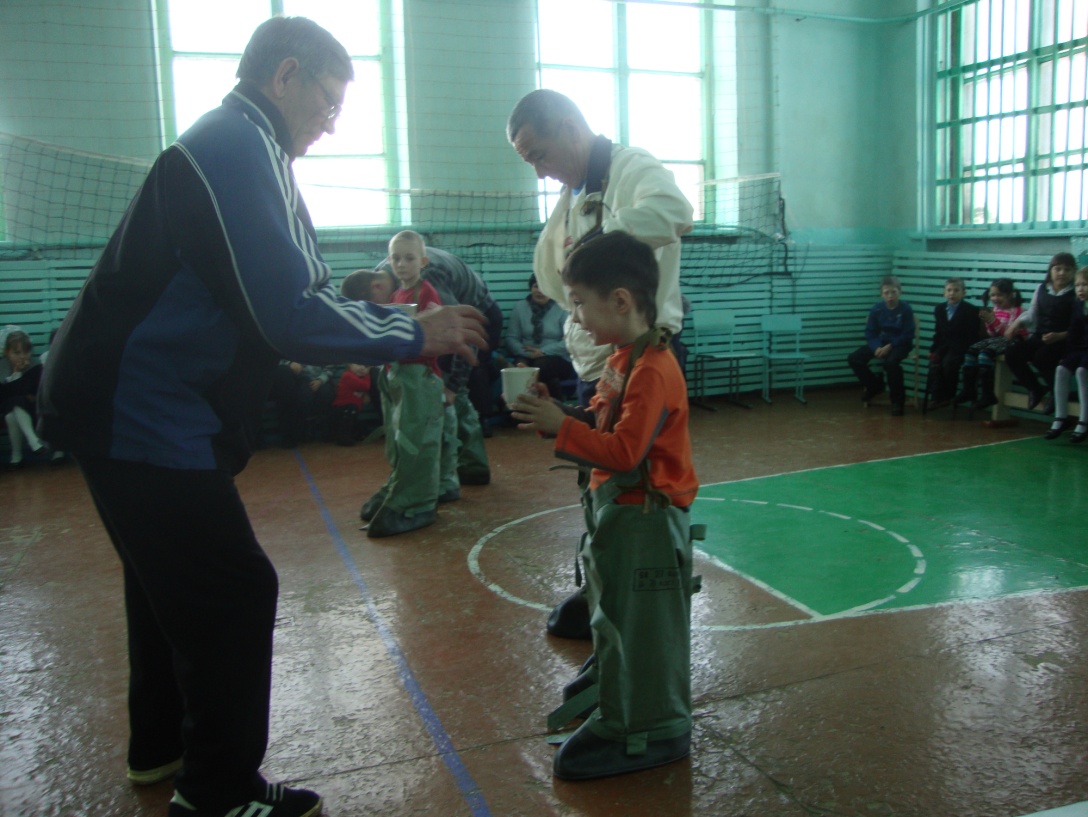 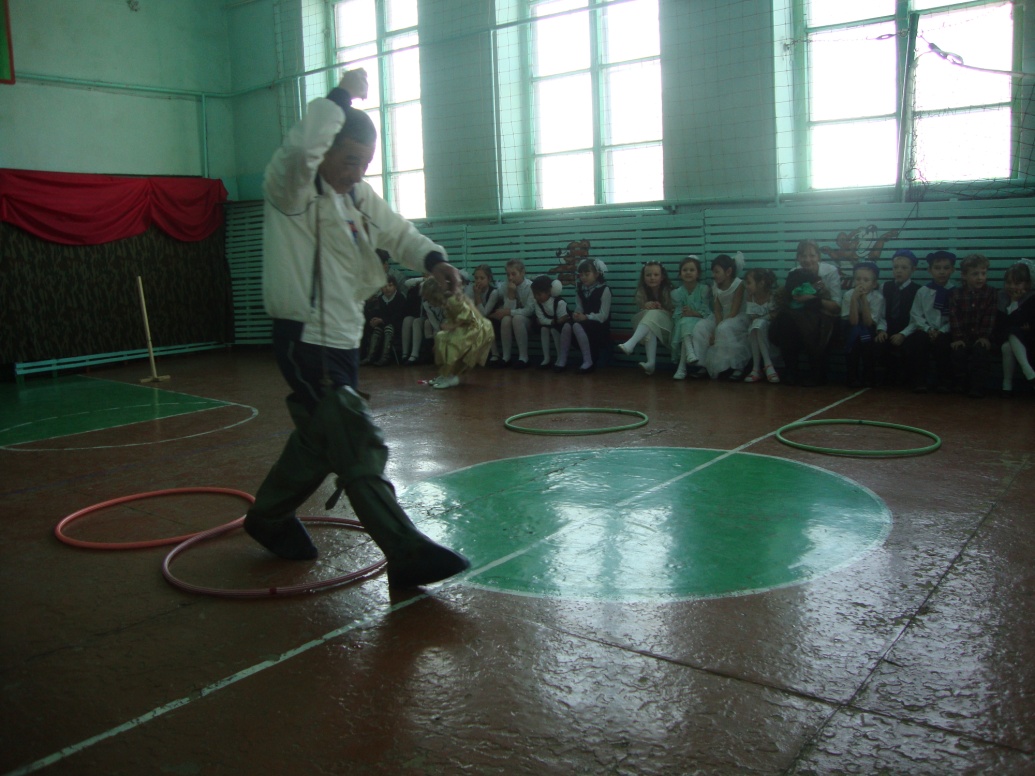  5. «Шапочный бой»Задача – смахнуть, а еще лучше схватить и сбросить на пол шапку соперника (мальчик сидит на плечах папы)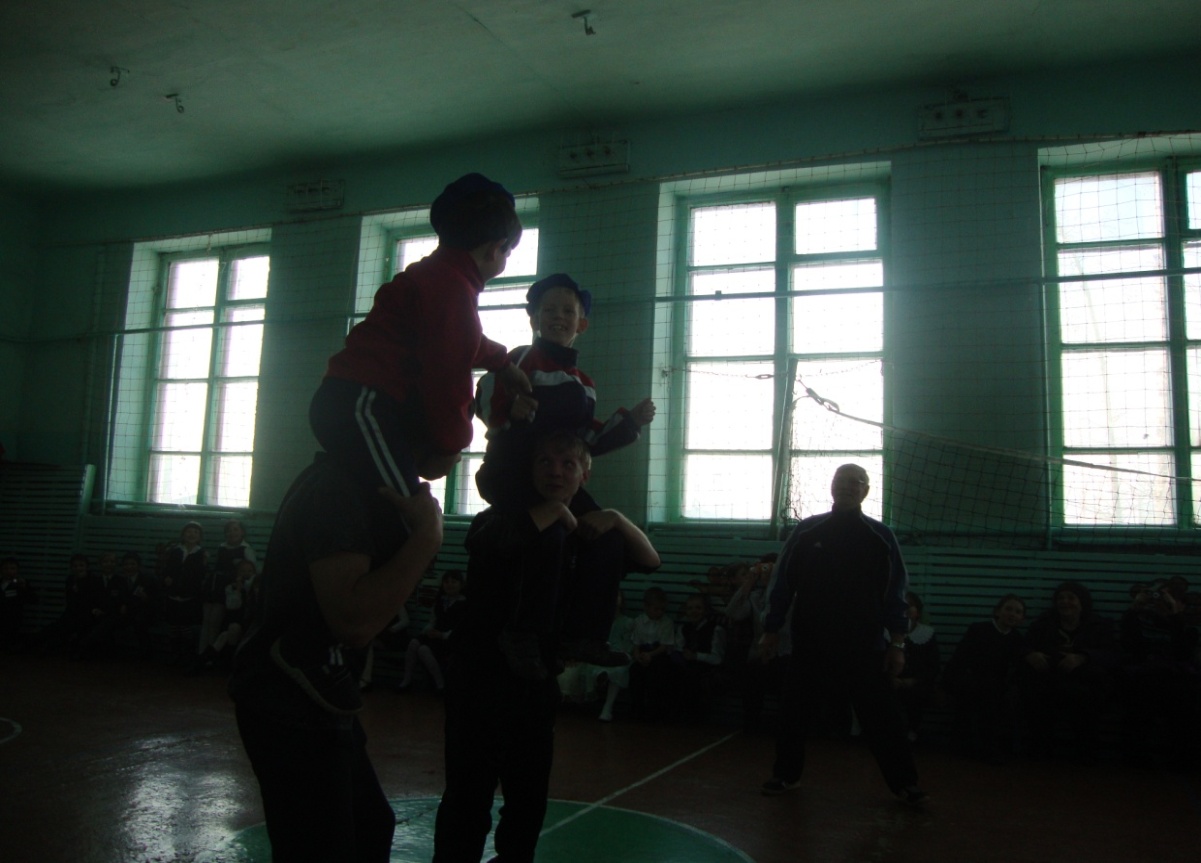 Ведущий:Так как мужчина должен быть не только сильным и ловким, но и умным, предлагаю посостязаться в викторине. За каждый правильный ответ команде присуждается 1 балл.I этапИнтеллектуальный конкурс
(Дается куб с цветными гранями. Каждому цвету соответствуют вопросы из разных областей знаний. Участники по очереди бросают куб и отвечают на три вопроса.)2 этапСпортивный конкурс1.Эстафета «Челночный бег»(на дистанции в обручах расположены 3 мяча)По  команде судьи мальчик подбегает к первому мячу, забирает его и относит на линию старта, затем 2-ой  и 3-ий. Папа расставляет мячи, перенося их на бадминтонной ракетке.2. «Эстафета с обручами»(на дистанции поочередно стоят 3 обруча в конце дистанции висят мишени)Мальчик по команде судьи, пролезает в них, бежит к линии метания, бросает мяч в цель  и возвращается обратно, передает эстафету папе, так же пробегает дистанцию папа.3.Эстафета «Бег пингвинов»Прыжки с  воздушным шаром между ног (выше колен)4.Эстафета «Форсирование реки»Мальчик, надев на ноги сапоги от защитного комплекта, держит на вытянутых руках стакан с водой. Пробегает до  ориентира и обратно. Папа делает тоже самое. Но держит стакан над головой (если вода расплескалась, добавить). 5. «Шапочный бой»Задача – смахнуть, а еще лучше схватить и сбросить на пол шапку соперника (мальчик сидит на плечах папы)Ведущий:Так как мужчина должен быть не только сильным и ловким, но и умным, предлагаю посостязаться в викторине. За каждый правильный ответ команде присуждается 1 балл.I этапИнтеллектуальный конкурс
(Дается куб с цветными гранями. Каждому цвету соответствуют вопросы из разных областей знаний. Участники по очереди бросают куб и отвечают на три вопроса.)2 этапСпортивный конкурс1.Эстафета «Челночный бег»(на дистанции в обручах расположены 3 мяча)По  команде судьи мальчик подбегает к первому мячу, забирает его и относит на линию старта, затем 2-ой  и 3-ий. Папа расставляет мячи, перенося их на бадминтонной ракетке.2. «Эстафета с обручами»(на дистанции поочередно стоят 3 обруча в конце дистанции висят мишени)Мальчик по команде судьи, пролезает в них, бежит к линии метания, бросает мяч в цель  и возвращается обратно, передает эстафету папе, так же пробегает дистанцию папа.3.Эстафета «Бег пингвинов»Прыжки с  воздушным шаром между ног (выше колен)4.Эстафета «Форсирование реки»Мальчик, надев на ноги сапоги от защитного комплекта, держит на вытянутых руках стакан с водой. Пробегает до  ориентира и обратно. Папа делает тоже самое. Но держит стакан над головой (если вода расплескалась, добавить). 5. «Шапочный бой»Задача – смахнуть, а еще лучше схватить и сбросить на пол шапку соперника (мальчик сидит на плечах папы)Ведущий:Так как мужчина должен быть не только сильным и ловким, но и умным, предлагаю посостязаться в викторине. За каждый правильный ответ команде присуждается 1 балл.I этапИнтеллектуальный конкурс
(Дается куб с цветными гранями. Каждому цвету соответствуют вопросы из разных областей знаний. Участники по очереди бросают куб и отвечают на три вопроса.)2 этапСпортивный конкурс1.Эстафета «Челночный бег»(на дистанции в обручах расположены 3 мяча)По  команде судьи мальчик подбегает к первому мячу, забирает его и относит на линию старта, затем 2-ой  и 3-ий. Папа расставляет мячи, перенося их на бадминтонной ракетке.2. «Эстафета с обручами»(на дистанции поочередно стоят 3 обруча в конце дистанции висят мишени)Мальчик по команде судьи, пролезает в них, бежит к линии метания, бросает мяч в цель  и возвращается обратно, передает эстафету папе, так же пробегает дистанцию папа.3.Эстафета «Бег пингвинов»Прыжки с  воздушным шаром между ног (выше колен)4.Эстафета «Форсирование реки»Мальчик, надев на ноги сапоги от защитного комплекта, держит на вытянутых руках стакан с водой. Пробегает до  ориентира и обратно. Папа делает тоже самое. Но держит стакан над головой (если вода расплескалась, добавить). 5. «Шапочный бой»Задача – смахнуть, а еще лучше схватить и сбросить на пол шапку соперника (мальчик сидит на плечах папы)Ведущий:Так как мужчина должен быть не только сильным и ловким, но и умным, предлагаю посостязаться в викторине. За каждый правильный ответ команде присуждается 1 балл.I этапИнтеллектуальный конкурс
(Дается куб с цветными гранями. Каждому цвету соответствуют вопросы из разных областей знаний. Участники по очереди бросают куб и отвечают на три вопроса.)2 этапСпортивный конкурс1.Эстафета «Челночный бег»(на дистанции в обручах расположены 3 мяча)По  команде судьи мальчик подбегает к первому мячу, забирает его и относит на линию старта, затем 2-ой  и 3-ий. Папа расставляет мячи, перенося их на бадминтонной ракетке.2. «Эстафета с обручами»(на дистанции поочередно стоят 3 обруча в конце дистанции висят мишени)Мальчик по команде судьи, пролезает в них, бежит к линии метания, бросает мяч в цель  и возвращается обратно, передает эстафету папе, так же пробегает дистанцию папа.3.Эстафета «Бег пингвинов»Прыжки с  воздушным шаром между ног (выше колен)4.Эстафета «Форсирование реки»Мальчик, надев на ноги сапоги от защитного комплекта, держит на вытянутых руках стакан с водой. Пробегает до  ориентира и обратно. Папа делает тоже самое. Но держит стакан над головой (если вода расплескалась, добавить). 5. «Шапочный бой»Задача – смахнуть, а еще лучше схватить и сбросить на пол шапку соперника (мальчик сидит на плечах папы)